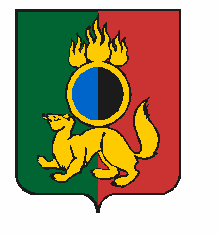 ГЛАВА ГОРОДСКОГО ОКРУГА ПЕРВОУРАЛЬСКПОСТАНОВЛЕНИЕг. ПервоуральскРассмотрев материалы общественных обсуждений по объекту государственной экологической экспертизы федерального уровня – проектной документации «Ликвидация и рекультивация территории шламонакопителя (секция №2) нейтрализованных стоков ОАО «ПНТЗ». Корректировка проектной документации», протокол общественных обсуждений от 13 мая 2024 года, в соответствии с Федеральным законом от 23 ноября 1995 года           № 174-ФЗ «Об экологической экспертизе», Федеральным законом от 10 января 2002 года № 7-ФЗ «Об охране окружающей среды», Федеральным законом от 06 октября 2003 года № 131-ФЗ «Об общих принципах организации местного самоуправления в Российской Федерации», приказом Министерства природных ресурсов и экологии Российской Федерации от 1 декабря 2020 года № 999 «Об утверждении требований к материалам оценки на окружающую среду» ПОСТАНОВЛЯЮ:1. Утвердить заключение по результатам общественных обсуждений по объекту государственной экологической экспертизы федерального уровня – проектной документации «Ликвидация и рекультивация территории шламонакопителя (секция №2) нейтрализованных стоков ОАО «ПНТЗ». Корректировка проектной документации» согласно приложению.2. Разместить настоящее постановление на официальном сайте городского округа Первоуральск.3.  Контроль за исполнением настоящего постановления возложить на заместителя Главы городского округа Первоуральск по жилищно-коммунальному хозяйству, городскому хозяйству и экологии Д.Н. Полякова.11.06.2024№80Об утверждении результатов общественных обсуждений по объекту государственной экологической экспертизы федерального уровня – проектной документации «Ликвидация и рекультивация территории шламонакопителя (секция №2) нейтрализованных стоков ОАО «ПНТЗ». Корректировка проектной документации»Глава городского округа Первоуральск    И.В. Кабец